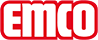 emco Bauemco INOX® LINEO 12TypeLINEO 12Matériel: acier nickel-chrome (V2A). Adapté aux tapis emco Diplomate 512. Profilé de 50 mm de largeur. Variété de types de police et formes spéciales réalisables. une autre sous-couche en tôle mince d’une épaisseur de 1 mm est incrustée sous le profilé inox et fixé par rivetage, pour protéger les lettres contre toute déformation éventuelle.Epaisseur en mm1,5contactemco Benelux B.V. · Divisie Bouwtechniek · Veldrijk 2 · 8530 Harelbeke / BE · Tel. (+32) 056 224 978 · bouwtechniek@benelux.emco.de · www.emco-bau.com